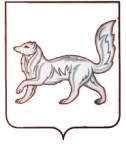 РОССИЙСКАЯ ФЕДЕРАЦИЯТУРУХАНСКИЙ РАЙОННЫЙ СОВЕТ ДЕПУТАТОВКРАСНОЯРСКОГО КРАЯРЕШЕНИЕОб утверждении порядка ведения перечня видов муниципального контроля и органов местного самоуправления муниципального образования Туруханский район, уполномоченных на их осуществлениеВ соответствии с Федеральным законом от 06.10.2003 № 131-ФЗ «Об общих принципах организации местного самоуправления в Российской Федерации», пунктом 1 части 2 статьи 6 Федерального закона от 26.12.2008 № 294-ФЗ «О защите прав юридических лиц и индивидуальных предпринимателей при осуществлении государственного контроля (надзора) и муниципального контроля», руководствуясь статьями 32, 41 Устава муниципального образования Туруханский район, Туруханский районный Совет депутатов РЕШИЛ:1. Утвердить Порядок  ведения перечня видов муниципального контроля и органов местного самоуправления муниципального образования Туруханский район, уполномоченных на их осуществление согласно приложению к настоящему решению.2. Контроль за исполнением настоящего решения возложить на постоянную комиссию Туруханского районного Совета депутатов по местному самоуправлению, законности и правопорядку.3. Решение вступает в силу со дня его официального опубликования в общественно – политической газете Туруханского района «Маяк Севера».                                      Приложение                                                                              к решению Туруханского                                                                                                       районного Совета депутатов                                                                             от 10.02.2017 № 9-133ПОРЯДОКВЕДЕНИЯ ПЕРЕЧНЯ ВИДОВ МУНИЦИПАЛЬНОГО КОНТРОЛЯИ ОРГАНОВ МЕСТНОГО САМОУПРАВЛЕНИЯ МУНИЦИПАЛЬНОГО ОБРАЗОВАНИЯ ТУРУХАНСКИЙ РАЙОН,УПОЛНОМОЧЕННЫХ НА ИХ ОСУЩЕСТВЛЕНИЕ1. ОБЩИЕ ПОЛОЖЕНИЯ1.1. Порядок ведения перечня видов муниципального контроля и органов местного самоуправления муниципального образования Туруханский район, уполномоченных на их осуществление (далее – Порядок) разработан в соответствии с Федеральными законами от 06.10.2003 № 131-ФЗ «Об общих принципах организации местного самоуправления в Российской Федерации», от 26.12.2008 № 294-ФЗ «О защите прав юридических лиц и индивидуальных предпринимателей при осуществлении государственного контроля (надзора) и муниципального контроля», Уставом муниципального образования Туруханский район.1.2. Порядок устанавливает процедуру ведения перечня видов муниципального контроля и органов местного самоуправления муниципального образования Туруханский район, уполномоченных на их осуществление (далее – Перечень).1.3. Для целей настоящего Порядка используются следующие понятия:Муниципальный контроль - деятельность органов местного самоуправления, уполномоченных в соответствии с федеральными законами на организацию и проведение на территории муниципального образования проверок соблюдения юридическими лицами, индивидуальными предпринимателями требований, установленных муниципальными правовыми актами, а также требований, установленных федеральными законами, законами субъектов Российской Федерации, в случаях, если соответствующие виды контроля относятся к вопросам местного значения, а также на организацию и проведение мероприятий по профилактике нарушений указанных требований. Перечень видов муниципального контроля - сводный перечень видов муниципального контроля, осуществляемого органами местного самоуправления муниципального образования.Уполномоченный орган - структурное подразделение, орган администрации муниципального района, осуществляющий ведение Перечня видов муниципального контроля, уполномоченный администрацией муниципального района.Ответственные лица – назначаемые Главой Туруханского района ответственными за осуществление муниципального контроля должностные лица структурных подразделений и органов администрации Туруханского района, осуществляющих муниципальный контроль, а также руководители представительного и контрольно-счетного органов местного самоуправления Туруханского района (далее – руководители органов местного самоуправления).1.4. Целями ведения Перечня являются:определение количества и состава видов муниципального контроля муниципального образования Туруханский район;определение перечня органов местного самоуправления, уполномоченных на осуществление муниципального контроля муниципального образования Туруханский район;систематизация данных о муниципальном контроле муниципального образования Туруханский район, осуществляемом уполномоченными органами местного самоуправления.2. ПОРЯДОК ВЕДЕНИЯ ПЕРЕЧНЯ ВИДОВ МУНИЦИПАЛЬНОГО КОНТРОЛЯ2.1. Формирование и ведение Перечня осуществляется администрацией Туруханского района. Включению в Перечень подлежат виды муниципального контроля муниципального образования Туруханский район, осуществляемые уполномоченными органами местного самоуправления, в соответствии с федеральным законодательством, законодательством Красноярского края, муниципальными правовыми актами муниципального образования Туруханский район.2.2. В целях включения вида муниципального контроля в Перечень, ответственные лица структурных подразделений и органов администрации Туруханского района, руководители органов местного самоуправления, осуществляющих муниципальный контроль, формируют и представляют Уполномоченному органу сведения о муниципальном контроле в соответствии с приложением № 1 к Порядку.2.3. Документы, указанные в пункте 2.2, направляются в Уполномоченный орган в течение 5 рабочих дней со дня издания администрацией Туруханского района правового акта, определившего структурное подразделение, орган администрации района, уполномоченным на осуществление муниципального контроля, а руководителями органов местного самоуправления – в течение 5 рабочих дней со дня вступления в силу нормативного правого акта, устанавливающего вид муниципального контроля на территории муниципального образования Туруханский район. 2.4. Сведения о муниципальном контроле, включаемые в Перечень видов муниципального контроля, должны быть полными и достоверными.2.5. Уполномоченный орган формирует Перечень видов муниципального контроля по форме согласно приложению № 2 к Порядку.2.6. Перечень видов муниципального контроля утверждается постановлением администрации Туруханского района.2.7. В случае возникновения обстоятельств, влекущих изменение сведений о муниципальном контроле, содержащихся в Перечне видов муниципального контроля, структурное подразделение или орган администрации Туруханского района, осуществляющий муниципальный контроль, руководители органов местного самоуправления в течение 3 рабочих дней со дня возникновения таких обстоятельств, направляет в Уполномоченный орган документы, указанные в пункте 2.2, с учетом внесенных в них изменений.2.8. В случаях внесения изменений в Перечень видов муниципального контроля или необходимости внесения в утвержденный Перечень видов муниципального контроля нового вида муниципального контроля, Уполномоченный орган в течение 5 рабочих дней со дня поступления документов, указанных в  пунктах 2.2, 2.7, готовит проект постановления администрации Туруханского района о внесении изменений в постановление администрации Туруханского района об утверждении Перечня видов муниципального контроля.2.9. Администрация Туруханского района обеспечивает доступность сведений, содержащихся в Перечне, путем размещения на официальном сайте муниципального образования Туруханский район в информационно-телекоммуникационной сети Интернет муниципального правового акта администрации Туруханского района об утверждении Перечня, о внесении изменений в Перечень.3. ОТВЕТСТВЕННОСТЬ ЗА ВЕДЕНИЕ ПЕРЕЧНЯ ВИДОВМУНИЦИПАЛЬНОГО КОНТРОЛЯ3.1. Ответственные лица органов, структурных подразделений  администрации Туруханского района, осуществляющих муниципальный контроль, руководители органов местного самоуправления несут ответственность за своевременность предоставления (внесения изменений), а также достоверность сведений о муниципальном контроле, включенных в Перечень видов муниципального контроля.3.2. Уполномоченный орган несет ответственность за ведение и своевременное включение (внесение изменений) в Перечень видов муниципального контроля. Приложение № 1 к Порядку ведения перечня видов      муниципального контроля и органов   местного самоуправления муниципального   образования Туруханский район,  уполномоченных на их осуществлениеСВЕДЕНИЯ О МУНИЦИПАЛЬНОМ КОНТРОЛЕ«_______________________________________________»(наименование вида муниципального контроля)1. Наименование вида муниципального контроля.2. Наименование органа местного самоуправления, осуществляющего муниципальный контроль.3. Наименование и реквизиты нормативного правового акта, устанавливающего осуществление муниципального контроля.4. Реквизиты нормативного правового акта, определившего орган местного самоуправления уполномоченным на осуществление муниципального контроля.5. Адреса электронной почты, телефоны руководителей органов местного самоуправления, ответственных лиц органов, структурных подразделений  администрации Туруханского района, осуществляющих муниципальный контроль.6. Фамилии и должности лиц, ответственных за осуществление муниципального контроля.Приложение № 2к Порядку ведения перечня видов муниципального контроля и органов местного самоуправления муниципального образования Туруханский район, уполномоченных на их осуществлениеПереченьвидов муниципального контроля и органов местногосамоуправления муниципального образования Туруханский район, уполномоченных на их осуществление10.02.2017         с. Туруханск                     № 9 - 133ПредседательТуруханского районного Совета депутатов__________________ Ю.М. ТагировГлава Туруханского района_________________О.И. Шереметьев№ п/пНаименование вида муниципального контроляНаименование структурного подразделения, органа администрации Туруханского района, органа местного самоуправления муниципального образования, осуществляющих муниципальный контрольНаименование и реквизиты нормативного правового акта, устанавливающего осуществление муниципального контроляРеквизиты нормативного правового акта, определившего орган местного самоуправления уполномоченным на осуществление муниципального контроля